Wedstrijdregelement deelnemers schansglijden Mol-GompelOm de wedstrijd eerlijk te laten verlopen zijn volgende regels te respecteren.Een team bestaan uit max. 4 deelnemers die minstens 15 jaar oud zijn. Een team is ingeschreven wanneer het bedrag van de inschrijving overgemaakt is samen met het inschrijvingsformulier. Hierna ontvangt u een bevestigingsformulier met deelnemersnummer van de wedstrijdleiding. De inschrijvingskosten bedragen 10 euro per vaartuig. Dit bedrag betaalt men met overschrijving op het rekeningnummer 733-0510001-05, met vermelding van INSCHRIJVING (naam vaartuig + naam verantwoordelijke).De winnaar is het team van op de schans in de kortste tijd met zijn bootje de bel laat klinken. Deze hangt op een afstand van 12 meter. Men is verplicht om te kunnen zwemmen. Iedere deelnemer zal tijdens het SCHANSGLIJDEN een zwemvest en een helm dragen. Iedere deelnemer is verzekerd, en dit via de inschrijving. Het totale gewicht (deelnemers en vaartuig) bedraagt niet meer dan 350 kg. De maximum breedte van het vaartuig bedraagt 1.4 meter en min 1 meter. Voor de lengte dient rekening gehouden te worden met de hoek van de schans en het platform (max. 2 meter) (om doormidden breken van het vaartuig te voorkomen). 
Alle passagiers moeten zitten.  Het plan met daarop de gedetailleerde gegevens over de schans terugvinden onderaan dit document. We praten over een vaartuig, het moet dus kunnen varen. Een motorische aandrijving wordt niet toegelaten. Deze aandrijving kan als overbodig beschouwd worden, daar men snelheid haalt bij het afdalen van de schans. Er mogen geen materialen gebruikt worden die de schans kunnen beschadigen tijdens het glijden. De onderzijde moet vlak zijn, geen uitstekende nagels of vijzen. Aan het vaartuig moet een haak (diameter van min. 6 cm) voorzien zijn aan de voor of achterkant waaraan men het vaartuig naar omhoog kan hijsen. Men zal elk onderdeel van het vaartuig, dat tijdens het SCHANSGLIJDEN schade kan berokkenen aan de deelnemers, van het vaartuig verwijderen of afschermen met een stijf isolatiemiddel. Tijdens de keuring van de vaartuigen wordt op dit punt zeer streng gelet!Het is ten strengste verboden om gebruik te maken van glijmiddelen zoals olie, vet, zeep,... Dit om de natuur niet te schaden. De bel wordt geluid door contact met een lichaamsdeel, het is ten strengste verboden om hiervoor gebruik te maken van een ander hulpmiddel zoals stok,... . De bel moet bediend worden vanuit het vaartuig, niet vanuit het water (niet zwemmend), zoniet leidt dit tot onmiddellijke diskwalificatie. Er mag niet deel genomen worden met een bestaand vaartuig, vergelijkbaar met een surfplank of boot. Deze vaartuigen mogen gebruikt worden maar dienen voldoende gemodificeerd te zijn. Bij twijfel kan u best vooraf contact opnemen bij de wedstrijd leiding op  schansglijden@gmail.com. Testritten op de schans zijn ten strengste verboden wegens veiligheidsmaatregelen. Een vaartuig mag maximaal 1 maal van de schans en dat is tijdens het evenement op de moment opgelegd door de wedstrijdleiding. De wedstrijdleiding behoud zich te allen tijde het recht deelnemers te weigeren of te diskwalificeren indien de voorschriften niet nageleefd worden. De meting ( de tijd tussen het vertrekken op de schans en het luiden van de bel) wordt gemeten door een elektronisch systeem. Het resultaat van de meting kan door geen enkele deelnemer betwist worden. Iedere deelnemer legt zich neer bij de beslissing van de jury. Alle vaartuigen en deelnemers dienen op zondag om 11u aanwezig te zijn onder de brug van MOL-Gompel en dit aan de kant van bootcenter Dierckx bvba. waar de vaartuigen worden geplaatst. De verantwoordelijke dient in het bezit te zijn van het inschrijvingsbewijs (verkregen via email na inschrijving). Dan wordt de officiële keuring uitgevoerd. De deelnemers plaatsen hun vaartuig bij het overeenkomstige inschrijvingsnummer dat de deelnemer gekregen heeft. Indien het vaartuig niet veilig wordt bevonden, kan het nog aangepast worden, maar dan moet het opnieuw gekeurd worden door de organisatie. Indien het vaartuig na de tweede controle niet aan de eisen voldoet, wordt deelname geweigerd. Inschrijvingskosten worden onder geen enkel beding terugbetaald. Iedere verantwoordelijke van een groep ontvangt van de organisatoren het reglement, een bewijs van inschrijving en een nummer dat de volgorde zal bepalen tijdens het SCHANSGLIJDEN. Tevens wordt er een tijdstip meegedeeld waarop de deelnemers van de schans zullen gaan. De deelnemers dienen ruim op voorhand aanwezig te zijn.Iedere deelnemer ontvangt een aandenken aan SCHANSGLIJDEN. Naast de winnaars met de drie kortste tijdsmetingen tot het luiden van de bel, zijn er nog een originaliteitprijs. Iedere deelnemer neemt alle onderdelen van zijn vaartuig op dezelfde dag terug mee. Wie dit niet doet voor maandag, kan door de politie bekeurd worden. Op zondag is er tijd genoeg om de brokstukken opnieuw in een aanhangwagen in te laden. Voor de opruiming van het water staat de organisatie in. Het vaartuig wordt met behulp van een kraan uit het water (of van het platform) gehaald en terug op de voorbestemde plaats gebracht op de parking. Vrienden en familie worden vriendelijk verzocht zich niet op het ponton te begeven daar zij voorbestemd zijn voor de organisatie en de deelnemers. Dit reglement kan door de organiserende instantie ten allen tijde aangevuld worden met artikels die de kwaliteit tot deelname aan het initiatief SCHANSGLIJDEN ten goede komen. Deelnemers die onder invloed van drank of drugs aan de start verschijnen, worden onmiddellijk gediskwalificeerd. De minimum deelname leeftijd bedraagt 15 jaar. Eerste startsignaal wordt exact om 13uur gegeven. Zorg dat u tijdig bij uw vaartuig aanwezig bent! Voor vragen ivm de regelementering kan u bij voorkeur terecht op schansglijden@gmail.com. Voor uitzonderlijke, tijdkritische vragen kan u ook terecht op het nummer: +324 73 56 22 41Alvast veel knutselplezier.bijlageTechnisch plan van de schans: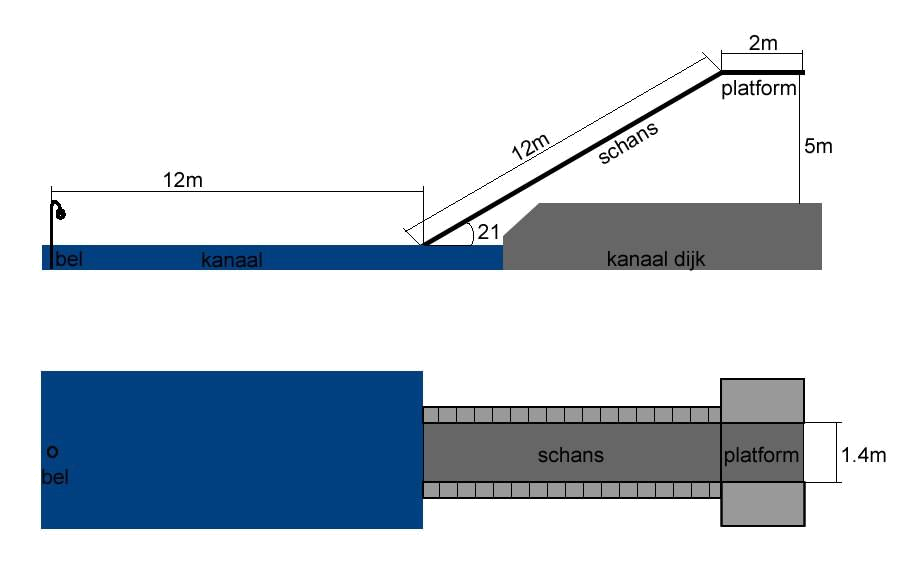 